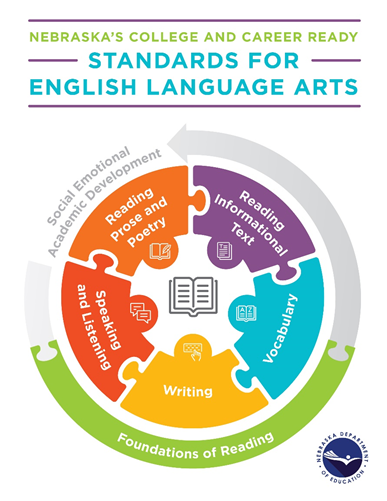 2021 English Language Arts Standards RolloutSession 1 Video ReflectionWhich video are you watching?Grade 1: Foundational Skills (Core Knowledge Language Arts)Grade 2: Chinese New Year (Core Knowledge Language Arts)Grade 5: Galileo Galilei (Louisiana Guidebooks)Grade 10: Things Fall Apart (Louisiana Guidebooks)1. How, specifically, does the lesson demonstrate components of Nebraska’s instructional vision*?*Instructional vision:Students have regular practice with complex texts and their academic languageStudents read, write, and speak about varied texts, including providing evidence from the textsStudents build knowledge both through and for content-rich nonfiction and fictionStudents experience systematic, explicit, evidence-based instruction in foundational literacy skills2. What specific evidence do you see of student learning? 3. Which standards are being taught?* Which standards are being supported?**Please refer to Nebraska’s Revised 2021 College- and Career Ready Standards for English Language Arts, Grade 1  (pg. 25), Grade 2 (pg. 35), Grade 5 (pg. 64), and Grade 10 (pg. 98).  